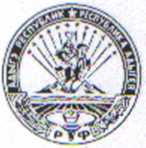 Муниципальное бюджетное дошкольное учреждение детский сад № 29 «Лесная сказка» общеразвивающего вида с приоритетным осуществлением художественно-эстетического   направления развития воспитанников                                                            п.Краснооктябрьский, ул.Кирпичная,2    385740,  тел.2-65-76,                                            сайт:  www.detsad-mbdou29.ru                                                     Приказ №67                                     01.09.2021г.Об открытии консультативного пункта дошкольного образовательного учреждения    С целью обеспечения всестороннего развития, воспитания и обучения детей в возрасте от 1.6г. до 7 лет, не охваченных дошкольным образованием, выравнивания их стартовых возможностей при поступлении в школу и обеспечения успешной адаптации при поступлении в дошкольное образовательное учреждение (далее – ДОУ), оказания профессиональной помощи родителям (законным представителям) в вопросах воспитания и развития детей с учетом их возрастных особенностейПРИКАЗЫВАЮ:1. На базе МБДОУ №29  открыть консультативный пункт для родителей (законных представителей) и их детей, проживающих в п.Краснооктябрьском.2. Для оказания психолого-педагогической помощи родителям (законным представителям) детей, не охваченных дошкольным образованием, утвердить следующий состав педагогических работников:Плотникова Ольга Михайловна – ст. воспитатель;Нестеренко Ирина Евгеньевна  – педагог-психолог;Ассакалова Ирина Алексеевна - воспитатель;Волкова Татьяна Прокофьевна – медсестра;Чёрная Вера Тимофеевна – муз.руководитель.3. Педагогическим работникам вменить в обязанность осуществление взаимодействия с родителями (законными представителями) и их детьми в форме:-        консультирования по вопросам, касающимся воспитания, развития и обучения детей в соответствии с их возрастными особенностями и образовательной программой ДОУ;-        проведения открытой образовательной деятельности с дошкольниками;-        проведения мастер-классов, игр, упражнений, образовательной деятельности, игровых тренингов с родителями (законными представителями).4. Старшему воспитателю вменить в обязанность:-        общую координацию деятельности консультативного пункта;-        разработку плана образовательной деятельности с детьми и родителями (законными представителями);-        назначение ответственных за подготовку и проведение перечисленных форм взаимодействия с родителями (законными представителями) и их детьми;-        разработку графика функционирования консультативного пункта;-        организацию работы с педагогами по составлению конспектов занятий, игровых тренингов, мастер-классов, консультаций согласно плану.5. Контроль исполнения настоящего приказа оставляю за собой.Заведующая МБДОУ  №29                                            Т.А.ПлотниковаКонсультативный пункт МБДОУ №29 « Лесная сказка»Работа консультативного пункта направлена на тесное сотрудничество дошкольного учреждения с родителями и решение проблем воспитания, обучения, развития и оздоровления детей дошкольного возраста. Работа консультативного пункта поможет обеспечить максимальное сокращение социальной изоляции семей, не посещающих детский сад, предоставляя им квалифицированную помощь специалистов. Специалисты, работающие в консультативном пункте, способны помочь родителям грамотно оценить развитие ребенка.Актуальность работы КП.. Круг общения многих “домашних” детей ограничивается родителями, родственниками и друзьями родителей. Со сверстниками они зачастую общаться не умеют. Да и общение с незнакомыми взрослыми может быть затруднительным для таких детей. Ребенку очень важно помочь почувствовать себя членом детского сообщества, облегчить его вхождение в мир. Дети должны научиться понимать, что проживание в мире сопряжено с выполнением целого ряда правил, с учетом мнения другого, уважением его прав. Все это является важным для дальнейшего полноценного развития ребенка. Сложности родителей в воспитании детей дошкольного возраста во многом связаны с их недостаточной психолого-педагогической компетентностью. Несмотря на большое количество существующих на сегодняшний день пособий по вопросам развития и воспитания дошкольников, они не могут решить проблемы каждой конкретной семьи, требующей индивидуального подхода. Поэтому семьям необходима консультативная помощь специалистов. Особенно эта помощь нужна родителям детей, которые не посещают детский сад. Более компетентны в этом специалисты дошкольных образовательных учреждений. Они могут осуществлять прямой контакт с родителями, наблюдать развитие ребенка, получать “обратную связь” от родителей. Поэтому мы решили создать консультативный пункт для родителей и детей в возрасте от 2 месяцев до 7 лет, не посещающих образовательные учреждения.На протяжении долгого времени  на базе нашего детского сада осуществляется работа консультативного пункта.Основная задача работы КП – создание оптимальных условий для оказания психолого-педагогической помощи родителям в консультативном пункте. Психолого-педагогическая помощь семьям осуществляется бесплатно на основе договора о сотрудничестве.Для работы консультативного пункта используется штат работников детского сада.Для обеспечения деятельности КП был разработан перечень документов:Положение о Консультативном пункте;Годовой план работы консультативного пункта на учебный год;Договор о сотрудничестве ДОУ и родителей (законных представителей) детей, посещающих консультативный пункт;анкета для родителей;приказ  о зачислении в консультативный пункт.Цель работы КП. Обеспечение доступности дошкольного образования, выравнивание стартовых возможностей детей, не посещающих дошкольные образовательные учреждения, при поступлении в школу, единства и преемственности семейного и общественного воспитания, повышения педагогической компетентности родителей, воспитывающих детей дошкольного возраста от 2 месяцев  до 7 лет на дому, в том числе детей-инвалидов.Задачи консультативного пункта:*оказание консультационной помощи родителям (законным представителям) по различным вопросам воспитания, обучения и развития ребенка; содействие повышению психологической компетентности родителей в закономерностях развитии ребенка, а также в вопросах обучения и воспитания детей.*диагностика индивидуальных особенностей развития детей в единстве интеллектуальной, эмоциональной и волевой сфер их проявления. Рекомендации по результатам диагностики для родителей и направление детей в соответствующие выявленным проблемам учреждения.*оказание содействия в социализации детей;*информирование родителей (законных представителей) об учреждениях системы образования, где могут оказать квалифицированную помощь ребенку в соответствии с его индивидуальными особенностями.*проведение комплексной профилактики различных отклонений в физическом, психическом и социальном развитии детей дошкольного возраста, не посещающих образовательные учреждения;.Консультативный пункт МБДОУ д/с №29 “ Лесная сказка” проводит:1.индивидуальные и групповые консультации для родителей, обучающие игровые сеансы;2.анкетирование родителей (определение индивидуальных потребностей);3.разработка памяток, буклетов, рекомендаций для родителей;4.организация “Дней открытых дверей” для родителей;5.проведение мастер-классов для родителей, семинаров-практикумов, тренингов специалистами;6.проведение совместных с родителями праздников и досугов, участие в выставках, фотовыставках, конкурсах;7.организация почтового ящика для вопросов и пожеланий родителей на сайте;Специалисты КП планируют свою работу на основании сведений, полученных из анкет для родителей и карт индивидуального развития ребенка (диагностика), стараясь подобрать наиболее эффективный метод оказания помощи, рекомендуют необходимую психологическую литературу, полезные упражнения, игры и игрушки для ребенка.Родители получают помощь в индивидуальном подборе игр, занятий, видов деятельности, в наибольшей степени способствующих развитию ребенка, знакомятся с дидактическими играми, развивающими внимание, память, воображение, мелкую моторику, литературой.Практикуется предварительная запись родителей к специалистам на консультацию по интересующей теме. Это позволяет подготовить квалифицированную консультацию.Открытию КП предшествовала предварительная работа: мониторинг семей  п.Краснооктябрьского, имеющих детей, не посещающих детский сад, с целью выявления психолого-педагогических проблем; составление списков желающих посещать занятия в КП; персональные приглашения на первое установочное собрание "Будем знакомы”. Сформированные списки желающих посещать КП  позволили определить возрастной диапазон детей – 1,6- 7 лет и связанные с ним проблемы развития и воспитания, чтобы в дальнейшем спланировать и разработать актуальные темы практики семейного воспитания.Творческим коллективом консультативного пункта  составлен годовой план на учебный год.Посетив наш консультативный пункт, родители смогут получить ответы на свои вопросы, развеять тревоги и сомнения, утвердиться или, наоборот, скорректировать свои воспитательные воздействия на дошкольников. Эффективность работы консультативного пункта в первую очередь должна быть связана с профессионализмом его сотрудников, их искренним желанием успешно развиваться, умением вступать в контакт с родителями, найти к ним и их детям индивидуальный подход.Результат работы консультативного пункта:Благодаря работе консультативного пункта происходит:1. Безболезненная адаптация детей раннего возраста к условиям детского сада.2. Успешная социализация дошкольников, не посещающих детский сад.3. Тесное сотрудничество между родителями и ДОУ.ПОЛОЖЕНИЕо консультационном пункте на базе МБДОУ детский сад №29 « Лесная сказка» для родителей (законных представителей) и детей,              не посещающих дошкольные образовательные учрежденияОбщие положения1.Консультационный пункт для родителей (законных представителей) воспитанников и детей, не посещающих дошкольное учреждение, организуется в Муниципальном бюджетном дошкольном образовательном учреждении детском саду №29 « Лесная сказка» п.Краснооктябрьского, реализующем общеобразовательные программы дошкольного образования. 2. Консультационный пункт создаётся для родителей (законных представителей) воспитанников и детей в возрасте от рождения до 7 лет, не посещающих дошкольное учреждение, с целью обеспечения доступности дошкольного образования, выравнивания стартовых возможностей детей, не посещающих дошкольные образовательные учреждения, при поступлении в школу, единства и преемственности семейного и общественного воспитания, повышения педагогической компетентности родителей. 3.Настоящее Положение разработано в соответствииКонвенция ООН о правах ребёнка;Конституция РФ, ст.43;Семейный кодекс РФ;Закон РФ от 10.07.1992 года № 3266-1 "Об образовании";Закон РФ "Об основных гарантиях прав ребенка" от 24. 07. 1998 года;СанПиН 2.3/2.4.3590-20 "Санитарно-эпидемиологические требованиями к организации общественного питания населения"Инструктивно - методическое письмо Министерства образования России от 14.03.2000 года № 65/23-16 "О гигиенических требованиях и максимальной нагрузке для детей дошкольного возраста в организованных формах обучения".;с Законом РФ «Об образовании», методическими рекомендациями Министерства образования и науки РФ «О внедрении различных моделей обеспечения равных стартовых возможностей получения общего образования для детей из разных слоёв населения» (31 января 2008г. № 03-133).Основные задачи-оказание консультативной, методической, коррекционной помощи родителям (законным представителям) по различным вопросам воспитания, обучения и развития ребёнка; -оказание содействия в социализации детей; -информирование родителей (законных представителей) об учреждениях системы образования, где могут – оказать квалифицированную помощь ребёнку в соответствии с его индивидуальными особенностями; -повышение мастерства педагогов, развитие их творческой активности.Содержание и организация деятельности консультационного пункта1.Консультационный пункт открывается приказом руководителя на базе дошкольного образовательного учреждения детского сада №29 « Лесная сказка» при наличии в нём организационно-педагогических условий (психологических, педагогических, материальных) для удовлетворения запросов родителей (законных представителей). 2.Руководство консультационным пунктом осуществляет заведующий дошкольным образовательным учреждением. 3.Организация психолого – педагогической помощи родителям (законным представителям) в консультационном пункте строится на основе интеграции деятельности специалистов: старшего воспитателя, педагога – психолога, медицинской сестры. Консультирование родителей (законных представителей) может проводиться одним или несколькими специалистами одновременно.Документация консультационного пункта1. Положение о консультационном пункте для родителей (законных представителей) воспитанников и детей, не посещающих ДОУ; 2.Приказ об открытии консультационного пункта; 3.План консультаций консультационного пункта для родителей (законных представителей) воспитанников и детей не посещающих ДОУ; 4.Расписание работы консультационного пункта; 5.Журнал посещаемости консультационного пункта;Режим работы1. Консультационный пункт функционирует с 1 сентября по 31 мая включительно, 2 раза в неделю: вторник- 15.00 до 17.30 и в четверг с 10.00 до 13.00. 2.Работа с родителями (законными представителями) и детьми в консультативном пункте проводится в различных формах: групповых (родители) и индивидуальных. Индивидуальная работа с детьми организуется в присутствии родителей (законных представителей). Содержание деятельности консультационного пункта может включать разные формы: консультации, практические занятия, творческий отчет. 3.Регистрация обращений на консультационный пункт родителей (законных представителей) ведётся в журнале. 4. Обязанности по выполнению заявок родителей (законных представителей) на консультационном пункте возлагаются на штатных работников детского сада приказом руководителя детского сада. 5.За получение услуг на консультационном пункте плата с родителей (законных представителей) не взимается. 6.Результативность работы консультационного пункта определяется отзывами родителей и наличием в дошкольном образовательном учреждении обобщённого методического материала. Заключительные положения1. Настоящее Положение вступает в действие с момента издания приказа руководителя детского сада. 2. Срок действия положения не ограничен. Данное положение действует до принятия нового.Ждем Вас в нашем консультационном пункте.ПОСЕЩАЕТ ЛИ ВАШ РЕБЕНОКДОШКОЛЬНОЕ ОБРАЗОВАТЕЛЬНОЕ УЧРЕЖДЕНИЕ?ЕСЛИ ОТВЕТ «НЕТ» — ЭТА ИНФОРМАЦИЯ ДЛЯ ВАС!МЫ ПРИГЛАШАЕМ ПОСЕТИТЬ КОНСУЛЬТАЦИОННЫЙ ПУНКТна базе  Муниципального  бюджетного дошкольногообразовательного учреждения детского сада № 29 « Лесная сказка»В соответствии с пунктом 2 части 1 статьи 17; части 3 статьи 64 Федерального закона  «Об образовании в Российской Федерации» № 273-Ф№ от 29.12.2012г, в целях оказания  методической, психолого-педагогической, диагностической и консультативной помощи для родителей (законных представителей)  обеспечивающих получение детьми дошкольного образования в форме семейного образования, развития вариативных форм дошкольного образования,  в нашем детском саду  функционирует  консультативный пункт для родителей (законных представителей) детей, не посещающих дошкольное образовательное учреждение.Специалисты помогут определить особенности развития Вашего ребенка для подготовки ребенка к поступлению в дошкольное образовательное учреждение или школу, помогут решить проблемы общения как со сверстниками, так и со взрослыми.У нас вы можете получить бесплатные консультации различных специалистов в области дошкольного образования:старшего воспитателяпедагога-психологамедицинской сестрыРАСПИСАНИЕ РАБОТЫ КОНСУЛЬТАЦИОННОГО ПУНКТАВторник- с 15.00 до 17.30Четверг-  с 10.00 до 13.00Для того, чтобы записаться на консультацию к специалистам, Вам необходимо предварительно записаться по удобному для Вас способу:в  Журнале консультационного пункта (в детском саду)по телефону детского сада 2-65-76через сайт детского сада www.mr-dou29.ru                               Цель консультационного пункта
Обеспечение единства и преемственности семейного и общественного воспитания, оказание психолого-педагогической помощи родителям (законным представителям), воспитывающим детей дошкольного возраста на дому.                               Основные направления работы-Оказание психолого-педагогической помощи семьям в подготовке детей к поступлению детей в школу-Оказание помощи в социализации детей в раннем возрасте               Актуальность этой задачи обусловлена двумя моментами: С одной стороны, дети, не посещающие детский сад, часто не готовы войти в новую школьную жизнь. Их воспитание нередко осуществлялось стихийно, без чёткой обоснованной программы, вне определённой системы. Возможно, они подготовлены интеллектуально, но у них не сформирована мотивация обучения в школе, они не готовы проявлять внимательность и усидчивость, испытывают сложности в общении со сверстниками. Переход в школу и адаптация к школьной жизни у них затруднена. Чтобы школа не превратилась для ребёнка в «сплошной кошмар», важно вовремя помочь ему.С другой стороны, родители также обеспокоены проблемой готовности ребёнка к обучению в школе и дальнейшего успешного его протекания. Поэтому существует социальный запрос родителей на подготовку детей к обучению в школе.Несмотря на то, что в современных условиях запрос родителей сформировался таким образом, что проблема подготовки к обучению в школе стоит на первом месте, их волнуют и многие другие аспекты воспитания и развития детей. Прежде всего, это вопросы возрастных особенностей развития ребёнка.Наши специалисты помогут Вам грамотно оценить развитие ребёнка с учётом возрастных особенностей и норм. Отсутствие у родителей психолого-педагогических знаний может привести к неадекватной оценке возможностей ребёнка. Так, для многих родителей характерно завышение требований к ребёнку, ориентация на раннее обучение и развитие. А если дошкольник в силу своих возрастных и индивидуальных особенностей не способен усвоить ту программу, которую составили для него взрослые, то у родителей может возникнуть тревога по поводу его развития. Другие же родители склонны считать ребёнка маленьким и несмышленым длительное время. Занижение требований также приносит отрицательные плоды.Интересуют родителей и такие темы, как использование новых информационных технологий в воспитании и обучении детей, вопросы послушания ребёнка, организации его досуга и многое другое. В консультационном пункте родители могут получить ответы на свои вопросы, развеять тревоги и сомнения, утвердиться или, наоборот, скорректировать свои воспитательные воздействия                                                 План работы	№МесяцОсновные мероприятияОтветственные1.Сентябрь1.     Информирование общественности о работе консультационного пункта на базе МБДОУ «Детский сад №29 «Лесная сказка»ЗаведующаяСтарший воспитательСпециалисты ДОУ1.Сентябрь2.     Выявление и приглашение на консультационный пункт семей, воспитывающих детей дошкольного возраста.ЗаведующаяСтарший воспитательСпециалисты ДОУ1.Сентябрь3.      Анкетирование родителей «Выявление запросов и ожиданий».ЗаведующаяСтарший воспитательСпециалисты ДОУ1.Сентябрь4.     Распространение информационного буклета о деятельности консультационного пункта.Круглый стол:«Консультативный пункт: его функции и действия»Законодательная база дошкольного образованияЗаведующаяСтарший воспитательСпециалисты ДОУ2.Октябрь1.     Круглый стол: «Ребенок и детский сад»Старший воспитательО.М.Плотникова2.Октябрь            2.     Консультация: «Как воспитывать ребенка без криков и наказаний»Старший воспитательО.М.Плотникова2.Октябрь             3.     Индивидуальная работа по запросу родителей.Старший воспитательО.М.Плотникова3.НоябрьТема: «Физкультурно-оздоровительная работа с дошкольниками»Старший воспитательО.М.ПлотниковаПедагог психолог3.Ноябрь1.     Консультация: «Физическое развитие дошкольников», «Гигиенические навыки и закаливание».Старший воспитательО.М.ПлотниковаПедагог психолог3.Ноябрь2. Презентация «Режим дня дошкольника и его роль в охране здоровья детей»Старший воспитательО.М.ПлотниковаПедагог психолог3.Ноябрь3. Индивидуальная работа по запросу родителей.Старший воспитательО.М.ПлотниковаПедагог психолог4.ДекабрьТема: «Музыка и ребенок»Старший воспитательМузыкальный руководитель4.Декабрь1.     Консультация: «Музыка в жизни малыша»Старший воспитательМузыкальный руководитель4.Декабрь2.     Семинар-практикум «Как организовать Новогодний праздник дома»Старший воспитательМузыкальный руководитель4.Декабрь3.     Индивидуальная работа по запросу родителейСтарший воспитательМузыкальный руководитель5.ЯнварьТема: «Развиваем творческие способности ребенка»  Старший воспитательПедагог психолог5.Январь1.     «Воспитание эстетического отношения»Старший воспитательПедагог психолог5.Январь2.     Мастер- класс «Нетрадиционные формы рисования»Старший воспитательПедагог психолог5.Январь3.     Индивидуальная работа по запросу родителей.Старший воспитательПедагог психолог6.ФевральТема: «Игровая деятельность»Старший воспитатель6.Февраль1.     Консультация: «Игра-ведущий вид детской деятельности», «Игры дома»Старший воспитатель6.Февраль2.     Тренинг для родителей: «Игрушка в жизни моего ребёнка»Старший воспитатель6.Февраль3.     Индивидуальная работа по запросу родителей.Старший воспитатель7.МартТема: «Речевое развитие»Старший воспитательПедагог психологМуз.руковод.7.Март1.     Консультация: Когда ребенок должен заговорить? «Игры и занятия по развитию речи»Старший воспитательПедагог психологМуз.руковод.7.Март2.     Семинар-практикум:«Развитие речи детей дошкольного возраста».  Выставка литературы по познавательно-речевому развитию.Старший воспитательПедагог психологМуз.руковод.7.Март3.      Индивидуальная работа по запросу родителей.Старший воспитательПедагог психологМуз.руковод.8.АпрельТема: « Малыш идет в детский сад…»Старший воспитатель8.Апрель1.     Беседа: «Адаптация ребенка к детскому саду»Старший воспитатель8.Апрель2.     Круглый стол: «Как подготовить ребенка к тому, что в детском саду он будет оставаться без мамы».Старший воспитатель8.Апрель3.     Индивидуальная работа по запросу родителей.Старший воспитатель9.МайТема:  « Вот и стали мы на год взрослей...»Консультация: «Как организовать летний  оздоровительный отдых детей» дошкольного возраста ЗаведующаяСтарший воспитательСпециалисты ДОУ9.МайКонсультация: «Характер ребенка зависит от вас" ЗаведующаяСтарший воспитательСпециалисты ДОУ9.Май     3.     Индивидуальная работа по запросу родителей. ЗаведующаяСтарший воспитательСпециалисты ДОУ9.Май4.     Итоги работы за год. ЗаведующаяСтарший воспитательСпециалисты ДОУ